Griendtsveners sceptisch over vernatting Mariapeel12-3-2015 door: Redactie Hallo bewerking POOver de aanpassingen in de Mariapeel hebben de inwoners van Griendtsveen inmiddels een compromis gesloten met Staatsbosbeheer. Welke effecten de vernatting van de Mariapeel op hun dorp zal hebben, is nog lastig te zeggen. Daarom baren met name de verhoogde waterstand en de mogelijke toename van muggen en knutten de inwoners zorgen.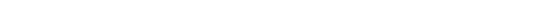 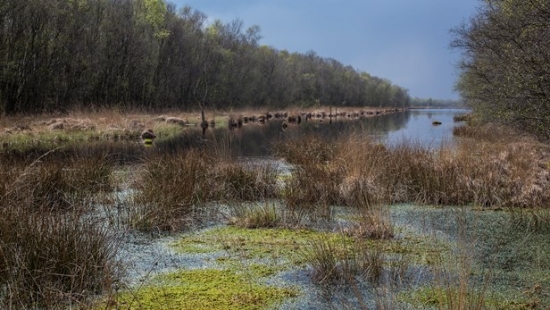 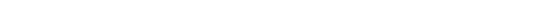 Arno van Mullekom en Jan van de Kam van actiegroep Houd Griendtsveen Leefbaar leggen uit waar de inwoners van het dorp voor vrezen. Hun zorgen zijn tweeledig. Enerzijds is er de wateroverlast, zoals natte kelders of ondergelopen weilanden. Daarnaast vrezen de inwoners voor een nog groter aantal muggen en knutten, die niet alleen vervelend, maar mogelijk ook schadelijk voor de volksgezondheid zijn. De actiegroep heeft haar zorgen kenbaar gemaakt aan Waterschap Peel en Maasvallei, de provincie en Staatsbosbeheer. “We hopen dat ze daar in de vergunning rekening mee houden. Het voelt nu soms als ‘Hier Griendtsveen, heb je het water, los het maar op”, stellen de mannen.Provincie Limburg geeft aan een aantal van die zorgen inderdaad meegenomen te hebben in de nieuwe waterschapsvergunning. Zo gaan Staatsbosbeheer en het waterschap via peilbuizen in én buiten de Mariapeel de grondwaterstanden in de gaten houden. Nog voor de aanpassingen aan de Mariapeel plaatsvinden, wordt een nulmeting gedaan. Daarvoor worden oude buizen gebruikt en komen nieuwe buizen aan de zuidflank van Griendtsveen en bij de sportvelden. Dat sommige inwoners nu al natte kelders en weilanden hebben, wijt de provincie aan extreme weersomstandigheden vorige zomer. “Veengrond neemt dit water op als een spons en voert het langzaam af. Door een extreem koude maand augustus heeft er onvoldoende verdamping plaatsgevonden. Aan het begin van de herfst was de bodem daardoor al verzadigd.” De actiegroep geeft echter aan dat mensen in het westelijk deel van Griendtsveen al sinds 2009 een stijging van het waterpeil ervaren. Zij vindt het dan ook vreemd dat niet nu al gepeild wordt.De provincie denkt dat een deel van de overlast te wijten is aan achterstallig onderhoud van sloten en te weinig capaciteit van gemalen. Dat laatste, daar willen Jan van de Kam en Arno van Mullekom wel een discussie over aangaan. “De gemalen liggen bij het veldkruis richting America. Maar het grootste deel van Griendtsveen ligt lager dan deze gemalen. De waterstand is hier dus hoger dan bij het gemaal. Er blijft teveel regenwater staan, waardoor er wateroverlast ontstaat.” In rapporten uit 1998 en 2005 waar de huidige plannen op gebaseerd zijn, werd al aangegeven dat het onnatuurlijk is dat het water bergop richting het gemaal moet. Toch is met dit punt steeds niets gedaan. Als oplossing wil Griendtsveen dat het regenwater wordt weggepompt in het Griendtsveens Kanaal op het laagste deel van het dorp, bij de dam. Volgens de inwoners wordt het onderwerp steeds van tafel geveegd vanwege het kostenplaatje. “In Helenaveen zijn echter vergaande maatregelen genomen om woningen te ontzien van wateroverlast. Het moet op een project van 8 miljoen euro toch geen punt zijn om een beetje te investeren in een goede relatie met je buren?”Een woordvoerder van Waterschap Peel en Maasvallei zegt dat bewust voor deze bemaling gekozen is omdat natuurgebied de Horster Driehoek last had van verdroging. Volgens hen heeft de plek van het gemaal geen consequenties voor de ontwatering van Griendtsveen. Toch gaan zij na de aanpassingen aan de Mariapeel kijken of het zin heeft om het gemaal om te zetten.De tweede grote zorg van de inwoners wordt volgens de provincie aangepakt met een onderzoek naar de oorzaak van de muggenoverlast, dat zij met gemeente Horst aan de Maas coördineert. De gemeente heeft de aanbesteding hiervoor inmiddels gedaan. Volgens een gemeentewoordvoerder moet het onderzoek in april van start. De kosten bedragen 26.000 euro, waarvan een derde op rekening van de gemeente komt. De rest betaalt de provincie. Het onderzoek moet uitwijzen welke stekende insecten de overlast veroorzaken en waar die vandaan komen. Zo kunnen indien nodig ook maatregelen genomen worden om de overlast tegen te gaan. De situatie wordt de eerste vijf jaren na de uitvoeringen van de maatregelen van Staatsbosbeheer gemonitord.Driekwart onder water‘Bezorgde bewoners Griendtsveen krijgen gehoor’, zo kondigde provincie Limburg onlangs een informatiemiddag aan over de effecten rondom de Mariapeel op woensdag 18 maart in gemeenschapshuis De Zaal in Griendtsveen. De waterwetvergunning ligt nog tot vrijdag 7 april ter inzage. Van Mullekom en Van de Kam zijn sceptisch en bereid bezwaar aan te tekenen tegen de vergunning. “Staatsbosbeheer zet in feite driekwart van de omgeving van Griendtsveen onder water. Zij wil half september beginnen met de aanpak van de Mariapeel. Als het moet, gaan we ervoor liggen. Dit zijn punten waar we voor gaan.”(Foto: Jan van de Kam)